UNIVERZITA J. SELYEHOPedagogická fakulta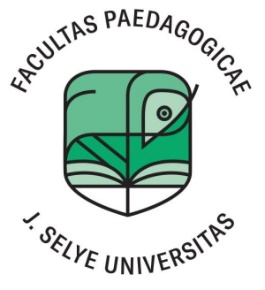 Príkaz dekana č. 2/2022 o podmienkach čerpania prázdnin doktorandov dennej formy štúdia na PF UJS v akademickom roku 2022/2023KOMÁRNO 2022Dekanka Pedagogickej Fakulty Univerzity J. Selyeho (ďalej len „PF UJS“) podľa článku 3 ods. 9 Všeobecných zásad doktorandského štúdia Univerzity J. Selyeho (ďalej len „Zásady“) vydáva tento príkaz: Článok 1 Predmet úpravy1. Tento príkaz ustanovuje podmienky čerpania prázdnin doktorandov PF UJS v dennej forme štúdia v akademickom roku 2022/2023. Článok 2 Podmienky čerpania prázdnin doktorandov1. Doktorand dennej formy štúdia, podľa čl. 3 ods. 9 Zásad, má nárok na prázdniny v rozsahu 8 týždňov (40 pracovných dní) za akademický rok. 2. Doktorandom, ktorým vznikol nárok na prázdniny v akademickom roku 2022/2023, prikazujem čerpať prázdniny nasledovne: a) zimné prázdniny: od 22. 12. 2022 (vrátane) do 05. 01. 2023 (vrátane) – 10 pracovných dní, b) letné prázdniny: od 17. 07. 2023 (vrátane) do 11. 08. 2023 (vrátane) – 20 pracovných dní, c) 10 pracovných dní môže doktorand čerpať počas akademického roka podľa vlastného uváženia. 3. Podľa čl. 3 ods. 9 Zásad, prázdniny nie je možné prenášať do ďalšieho akademického roka. 4. Na prítomnosť doktoranda v dennej forme štúdia, podľa čl. 3 ods. 4 Zásad, dohliada vedúci príslušnej katedry PF UJS, na ktorú je doktorand zaradený. 5. Doktorand je povinný svoju neprítomnosť dopredu písomne oznámiť vedúcemu príslušnej katedry PF UJS a uviesť dôvod svojej neprítomnosti.  6. Dôvodom ospravedlnenej neprítomnosti môže byť: a) čerpanie prázdnin podľa čl. 2 ods. 2 tohto príkazu, b) návšteva u lekára, c) pracovná neschopnosť. 7. Schválená služobná cesta doktoranda je považovaná za čas, počas ktorého doktorand riadne plní svoje povinnosti podľa zákona č. 131/2002 Z. z. o vysokých školách a o zmene a doplnení niektorých zákonov v znení neskorších predpisov.V Komárne, 12. 12. 2022Dr. habil. PaedDr. Kinga Horváth, PhD.dekanka PF UJS